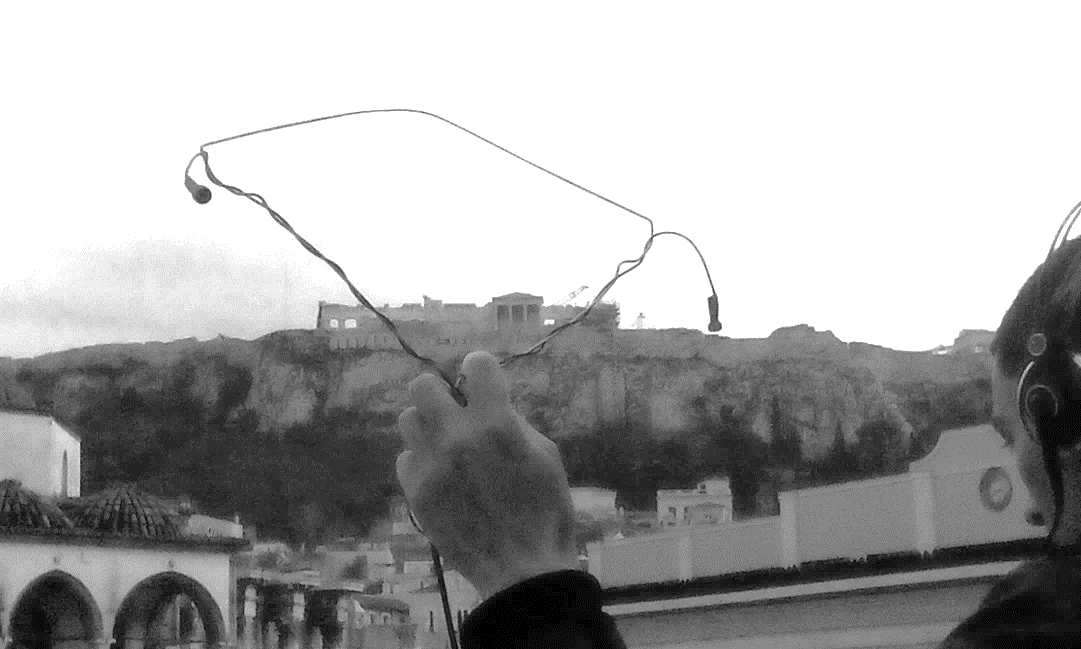 Ντάνα Παπαχρήστου (μουσικός και μουσικολόγος) Γιώργος Σαμαντάς (ανθρωπολόγος και sound designer)Οι ήχοι της πόληςΔευτέρα 7/5/2018Αμφιθ. των Χώρων, Τοσίτσα 4ος όροφος16:00Το αστικό ηχοτοπίο εξαρτάται από τις περιβαλλοντικές συνθήκες και τη φύση την ίδια στιγμή που διαμορφώνεται από τον άνθρωπο, τους τρόπους που χτίζει, κατοικεί, μετακινείται και επικοινωνεί. H διερεύνηση του ηχοτοπίου αναδεικνύει αρμονίες και δυσαρμονίες, συμφωνίες και διαφωνίες, συνέχειες και ασυνέχειες, χρονικότητες και πολυρυθμίες στη ζωή της πόλης, που μετατρέπονται σε υλικό για καλλιτεχνικό έργο.υπευθ. Καθηγ. Νίνα Παππά